Consumer Conflict Of Interest Declaration Thank you very much for agreeing to be part of this project as a member of the [insert name of panel/committee/group/project/investigator team].As part of your involvement, we ask you to declare any potential conflicts of interest you may have. A conflict of interest is where you have a public duty or a private interest that could improperly influence, or be seen to influence, your decisions, or actions in your role as consumer representative of the [insert name of panel/committee/group/project/investigator team]. Are you involved with other organisations, government bodies or companies which could result in a conflict of interest with the work you will undertake for this project?  No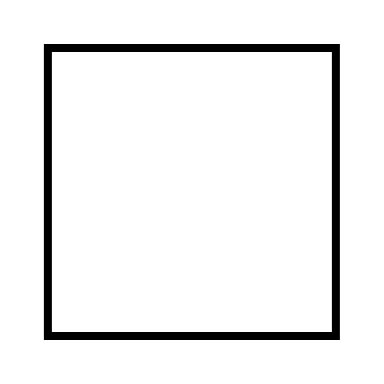   YesIf yes, please provide details:DeclarationI declare that the above details of my public duty/private interests/conflict of interests are correct to the best of my knowledge._____________ Name of person 	Signature_____________Date